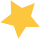 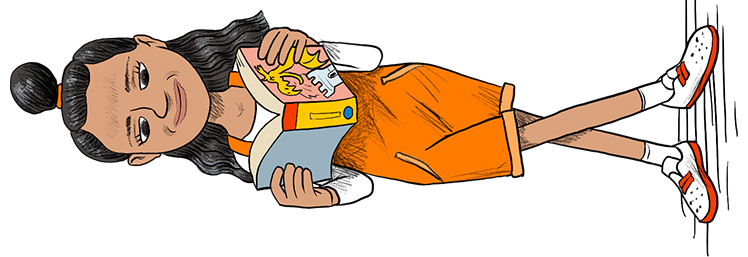 Dnevnik čitanja_____________________________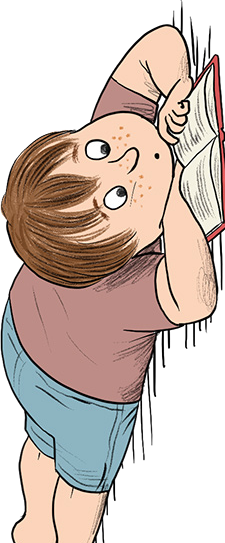 (ime i prezime učenika/ce)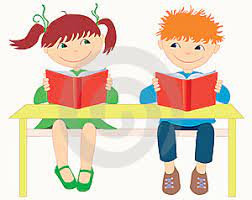 ____________________________________________________________(naziv djela)						_____________________________                                                                                       (pisac)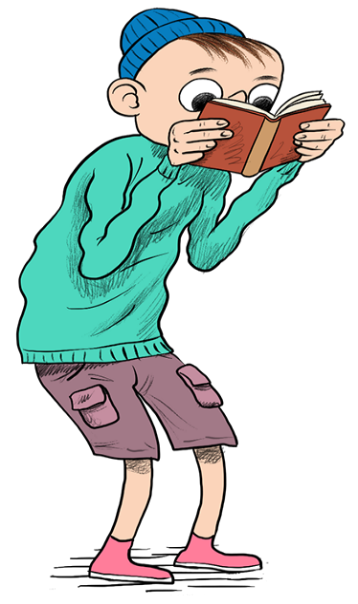 Odredi temu djela:___________________________________________________________________________________________________________________________________.Čemu te djelo poučilo:___________________________________________________________________________________________________________________________________.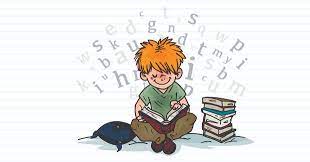 Kratko prepričaj događaj koji ti se najviše svidio.__________________________________________________________________________________________________________________________________________________________________________________________________________________________________________________________________________________________________________________________________________________________________________________________________________________________________________________________________________________________________________________________________________________________________________.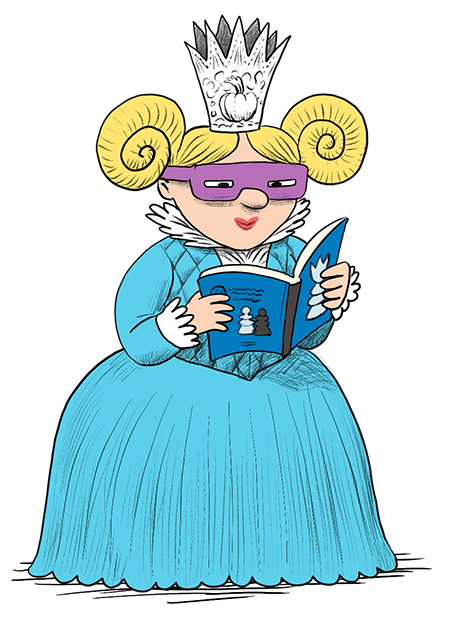 Opiši lik koji ti se najviše/najmanje svidio.____________________________________________________________________________________________________________________________________________________________________________________________________________________________________________________________________________________________________________________________________________________________________________________________________________________________________________________________________________________________________________________________________.Ako želiš, promijeni kraj priče.__________________________________________________________________________________________________________________________________________________________________________________________________________________________________________________________________________________________________________________________________________________________________________________________________________________________________________________________________________________________________________________________________________________________________________________________________________________________________________________________________________________________________________________________________________________________________.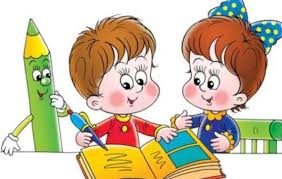 Citiraj ako želiš.___________________________________________________________________________________________________________________________________________________________________________________________________________________________________________________________________________________________________________________________________________________________________________________________________________________________________________________________________________________________________________________________________________________________________________Možeš nešto i nacrtati.(ilustriraj naslovnicu ili lik, napravi skicu za plakat, putokaz, Vennov dijagram, nacrtaj ''osjećaje''…)